Информационное письмо28 февраля 2022 года в рамках Фестиваля бурятского языка в Агинском Бурятском округе проводится челлендж «Буряадаараа дуугарая!», посвященный Международному Дню родного языка. Учредителем «Дня бурятского языка в организациях» является Администрация Агинского Бурятского округа, организатор – ГАУ ДПО «Агинский институт повышения квалификации работников социальной сферы Забайкальского края». В мероприятии принимают все учреждения и организации Агинского Бурятского округа вне зависимости от организационно-правовых форм.Цель – привлечение внимания и активизация участия взрослого населения, общественности в решении вопросов развития и популяризации  бурятского языка.Основные задачи:привлечение граждан с активной общественной позицией в решении проблемы по сохранению и развитию бурятского языка и культуры;выявление креативных организаций, учреждений, объединений, владеющих бурятским языком.	В мероприятии принимают участие все учреждения и организации Агинского Бурятского округа вне зависимости от организационно-правовых форм.	Положение прилагается.Ректор                                                                               Л.Р. Рабданова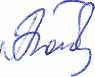 Исполнитель: Дашинимаева А.Б., тел.: 89141360124РОССИЙСКАЯ ФЕДЕРАЦИЯМИНИСТЕРСТВО ОБРАЗОВАНИЯ, НАУКИИ МОЛОДЕЖНОЙ ПОЛИТИКИ ЗАБАЙКАЛЬСКОГО КРАЯГОСУДАРСТВЕННОЕ АВТОНОМНОЕ УЧРЕЖДЕНИЕ ДОПОЛНИТЕЛЬНОГО ПРОФЕССИОНАЛЬНОГО ОБРАЗОВАНИЯ  «АГИНСКИЙ ИНСТИТУТ ПОВЫШЕНИЯ КВАЛИФИКАЦИИРАБОТНИКОВ СОЦИАЛЬНОЙ СФЕРЫ ЗАБАЙКАЛЬСКОГО КРАЯ»Комсомольская ул., д.13, п. Агинское 687000,тел/факс 3-40-96 E-mail: iuu_aginsk@mail.ru                     №24   от  17.02.2022 г.Руководителям учреждений и организацийАгинского Бурятского округа 